INDICAÇÃO Nº 5009/2017Sugere ao Poder Executivo Municipal que proceda ao recapeamento na extensão da Rua Cristóvão Colombo no Jd. Paulista.  (A).Excelentíssimo Senhor Prefeito Municipal, Nos termos do Art. 108 do Regimento Interno desta Casa de Leis, dirijo-me a Vossa Excelência para sugerir ao setor competente que proceda ao recapeamento na extensão da Rua Cristóvão Colombo no Jd. Paulista.  Justificativa:Fomos procurados por moradores do referido bairro solicitando essa providência, conforme relato abaixo:Caro vereador boa noite!!! Moro no Jd. Paulista e na rua debaixo de casa o DAE esta fazendo instalações de novas tubulações. A rua de baixo se chama Cristóvão Colombo e já vinha numa situação lamentável com o asfalto. Em 35 anos que vivo aqui nunca recapearam. Tanto tapa buraco que a meu ver se fosse estrada de terra ficaria melhor andar nela! Já que o DAE abriu buraco pela rua toda, qual a possibilidade de aproveitar e recapear por inteiro essa rua?? Ela é muito movimentada e precisa de um asfalto novo. Teria como avaliar isto, por favor?? Desde já ObrigadoPlenário “Dr. Tancredo Neves”, em 2 de Junho de 2017.José Luís Fornasari                                                  “Joi Fornasari”Solidariedade                                                    - Vereador -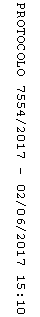 